Kupní smlouva o převodu nemovitosti a o zřízení předkupního práva a zákazu zcizení jako práv věcných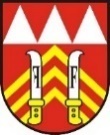 číslo smlouvy: XXX/20xxSmluvní stranyuzavřely níže uvedeného dne, měsíce a roku podle § 2079 a násl. (především dle §§ 2128 až 2131 o koupi nemovité věci) a § 2140 a násl. občanského zákoníku č. 89/2012 Sb., (dále jen „občanský zákoník“), tuto kupní smlouvu o převodu nemovitosti a o zřízení předkupního práva a zákazu zcizení jako práv věcných (dále jen „Smlouva“):Účel smlouvyÚčelem Smlouvy je prodej pozemku situovaného dle Územního plánu Příbora v ploše Z43 – Lokalita Za školou Npor. Loma, určeného pro stavbu rodinného domu a dalších doplňkových staveb, jak jsou specifikovány v Regulativech zástavby Lokality Za školou (Z 43), schválených Zastupitelstvem města Příbora, (dále jen „Regulativy“). Prodej pozemku dle následujících smluvních ustanovení je sjednáván za předpokladu prodávajícího, že kupující bude plně respektovat Regulativy směřující k realizaci zástavby v jednotném harmonickém prostředí, plynule navazujícím na stávající zástavbu a volnou krajinu. Účelem Smlouvy je prodej nemovitosti ke splnění tohoto cíle. Smluvní strany si jsou vědomy významu tohoto cíle a berou na vědomí výše smluvních pokut za nedodržení následujících smluvních ustanovení.  Prohlášení ProdávajícíhoProdávající výslovně prohlašuje, že je mimo jiné vlastníkem nemovité věci – pozemku parc. č. 2178/28, orná půda o výměře 1 249 m2, zapsané na LV č. 10001 v katastrálním území Příbor, obec Příbor, okres Nový Jičín, vedeném Katastrálním úřadem pro Moravskoslezský kraj, Katastrální pracoviště Nový Jičín (dále také jen „Pozemek“). Prodávající prohlašuje, že na Pozemku neváznou žádné dluhy, zástavní práva ani jiné právní povinnosti a vady, vyjma Smlouvou výslovně předvídaných, resp. těch, které budou uzavřeny na žádost Kupujících za účelem zajištění financování kupní ceny dle čl. IV Smlouvy a vyjma těch, které jsou předmětem zápisu na listu vlastnictví. Prodávající prohlašuje, že není omezen ve svých dispozičních právech k Pozemku a je tak bez dalšího oprávněn Smlouvu uzavřít a řádně a včas splnit veškeré závazky pro něj ze Smlouvy vyplývající. Prohlášení kupujícíhoKupující výslovně prohlašuje že se stavem Pozemku byl řádně seznámen a že je srozuměn s právním i faktickým stavem Pozemku.Kupující prohlašují/prohlašuje, že dále uvedený Pozemek nabývají do svého výlučného vlastnictví/podílového spoluvlastnictví/společného jmění manželů. Pokud zákon nebo Smlouva dále pojednává o „Kupujícím“, vztahují se příslušná ustanovení nebo ujednání společně na oba/všechny účastníky – kupující. Povinnosti kupujícího plní oba/všichni tito účastníci společně a nerozdílně. Stejně tak práva kupujícího svědčí oběma/všem těmto účastníkům společně a nerozdílně. Nebude-li zvláště dohodnuto jinak, pro veškeré právní vztahy podle Smlouvy nebo v souvislosti s ní má každý z účastníků – kupujících právo zastupovat druhého/ostatní a pro doručení jakéhokoliv úkonu (právního jednání) podle Smlouvy nebo v souvislosti s ní postačí doručení kterémukoliv z těchto účastníků.Převod vlastnického právaSmlouvou Prodávající prodává a převádí vlastnické právo k Pozemku Kupujícímu do jeho vlastnictví, a to včetně veškerých součástí a příslušenství. Prodávající se zavazuje předat Kupujícímu Pozemek do užívání včetně fyzického vytýčení hranic Pozemku nejpozději 20 (dvacet) dnů po obdržení oznámení o zápisu vlastnického práva k Pozemku ve prospěch Kupujícího do katastru nemovitostí. Tento termín může být změněn dohodou smluvních stran např. pro nepříznivé podmínky (sníh apod.) O předání Pozemku bude smluvními stranami sepsán předávací protokol.Kupující bere na vědomí, že poplatky související s napojením domovních částí jednotlivých přípojek na hlavní řady budoucím správcům inženýrských sítí si hradí ve vlastní režii, vyjma poplatku uvedeného v Čl. VI, odst. 3. Smlouvy. Vlastnické právo k Pozemku nabývá Kupující dnem provedení zápisu vkladu vlastnického práva do katastru nemovitostí vedeného příslušným katastrálním úřadem. Návrh na vklad vlastnického práva do katastru nemovitostí dle Smlouvy podá výhradně Prodávající, ledaže je stanoveno jinak, a to ve lhůtě nejpozději do třiceti (30) dnů ode dne oboustranného podpisu Smlouvy. Správní poplatek v zákonné výši, spojený s podáním návrhu na vklad práva do katastru nemovitostí uhradí Kupující. V případě, že Prodávající tuto povinnost poruší, resp. nepodá předmětný návrh na vklad vlastnického práva ve prospěch Kupujícího do KN ani v dodatečné 5denní lhůtě, která počíná běžet od doručení písemné výzvy Kupujícího Prodávajícímu ke splnění výše uvedené povinnosti, je Kupující oprávněn od Smlouvy odstoupit. V případě, kdy katastrální úřad vyzve Smluvní strany k odstranění nedostatků návrhu na vklad nebo Smlouvy, k doplnění či vysvětlení jakékoliv skutečnosti potřebné pro jeho rozhodnutí o povolení vkladu vlastnického práva dle Smlouvy, zavazují se Smluvní strany neprodleně (nejpozději do pěti (5) pracovních dnů) této výzvy uposlechnout a poskytnout veškerou součinnost katastrálnímu úřadu tak, aby tento mohl co nejdříve rozhodnout o povolení vkladu vlastnického práva dle Smlouvy ve prospěch Kupujícího. V případě zastavení řízení o povolení vkladu anebo v případě rozhodnutí o zamítnutí návrhu na vklad, se Smluvní strany zavazují podat neprodleně návrh na zahájení řízení o povolení vkladu vlastnického práva k Pozemku ve prospěch Kupujícího opětovně s odstraněním veškerých vad, které vedly k zamítnutí návrhu na vklad anebo k zastavení řízení (včetně případného opětovného uzavření Smlouvy), a to dokud nebude Kupující zapsán v katastru nemovitostí jako výlučný vlastník Pozemku.Smluvní strany prohlašují, že v souvislosti s uzavřením Smlouvy sjednaly zákaz zcizení, zatížení a výhradu předkupního práva. Smluvní strany prohlašují, že mimo vlastní obsah Smlouvy mezi nimi neexistují žádná další smluvní (vedlejší) ujednání.Kupní cena a úhrada dalších souvisejících nákladůSmluvní strany se dohodly tak, že Prodávající prodává Kupujícímu a Kupující kupuje Pozemek za dohodnutou kupní cenu ve výši xxxxxxxxxxx, slovy: xxxxxxxxxx korun českých (dále jen „Kupní cena“). V této částce je zahrnuta DPH ve výši 21 %. V Kupní ceně je zahrnuta částka 10 000 Kč, která byla na účet Prodávajícího složena jako poplatek za účast ve veřejné soutěži o prodej Pozemku.Kupující před podpisem Smlouvy uhradil na účet Prodávajícího částku ve výši 6 250 Kč, představující 50 % poplatku za připojení na síť nízkého napětí, kterou uhradil Prodávající distributorovi ČEZ Distribuce a. s. Jedná se o náklady za připojovanou ampéru na třífázovém jističi s předpokládaným jištěním pro rodinný dům (3 x 25) A, kde dle Vyhlášky č. 51/2006 Sb., o podmínkách připojení k elektrizační soustavě, činí připojovací poplatek 500 Kč/A. Zbývajících 50 % poplatku bylo Prodávajícím již uhrazeno.Kupující před podpisem Smlouvy předal Prodávajícímu kolkovou známku v hodnotě odpovídající zákonné výši správního poplatku za vklad práva do katastru nemovitostí. Tato kolková známka bude použita pro účel vkladu práva dle Smlouvy do katastru nemovitostí.Kupní cena byla v plné výši uhrazena a připsána na účet Prodávajícího před podpisem Smlouvy.Smluvní strany se dohodly pro případ, že by již Kupující Kupní cenu a poplatek dle Čl. VI. Odst. 3. a jistinu dle Čl. VIII. Odst. 1. Smlouvy v celé výši Prodávajícímu zaplatil a následně by vinou Prodávajícího nedošlo k převodu vlastnictví Pozemku Smlouvy na Kupujícího vkladem vlastnického práva v příslušném katastru nemovitostí, že nejpozději do 3 měsíců od konstatování této skutečnosti je Prodávající povinen vrátit všechny poukázané platby Kupujícímu. Podmínky pro provedení stavebKupující se zavazuje provést na Pozemku stavbu RODINNÉHO DOMU a dalších doplňkových staveb, jejichž realizace podléhá regulaci (dále vše jen „Stavba“), která bude plně respektovat Regulativy. Regulativy jsou nedílnou součástí Smlouvy.Kupující je povinen předložit Prodávajícímu projektovou dokumentaci Stavby k odsouhlasení před zahájením projednávání Stavby dle ustanovení stavebního zákona. Pokud nebude Prodávajícímu předložena projektová dokumentace k odsouhlasení, nebude vydáno kladné stanovisko Prodávajícího v příslušném správním řízení dle stavebního zákona.Nesplnění podmínek Regulativů při Stavbě na Pozemku je podstatným porušením Smlouvy a Prodávající je oprávněn v tomto případě odstoupit od Smlouvy, strany si vzájemně vrátí veškeré plnění a poškozená strana je oprávněna požadovat náhradu škody tím způsobenou.Podmínky pro provedení staveb přechází na právní nástupce Prodávajícího. Pokud Kupující převede Pozemek se souhlasem Prodávajícího před započetím, či dokončením Stavby na třetí osobu, je povinen ji o této skutečnosti informovat, jakož i o dalších povinnostech ze Smlouvy vyplývajících.JistinaKupující převedl ve prospěch Prodávajícího před podpisem Smlouvy na depozitní účet č. 6015 - 2225801/0100 jistinu ve výši 100 000 Kč slovy: jedno sto tisíc korun českých, která v případě nedodržení podmínky dle Čl. VII. odst. 1. propadne ve prospěch prodávajícího jako záloha na smluvní pokutu. Toto ujednání nemá vliv na uplatnění postupu dle Čl. VII. odst. 3. a dále Čl. VIII. odst. 4. Smlouvy ze strany Prodávajícího. V případě, že Stavba na Pozemku bude dokončena dle podmínek uvedených v Čl. VII. odst. 1. Smlouvy, a tato skutečnost bude konstatována při prohlídce Stavby provedené zástupci Prodávajícího, bude jistina v plné výši vrácena na účet Kupujícího, popř. na účet osoby, na kterou byl Pozemek v souladu s podmínkami Smlouvy Kupujícím převeden, a to nejpozději do 30 dnů po provedení kontrolní prohlídky Stavby. Kontrolní prohlídka Stavby bude provedena na základě písemné výzvy Kupujícího, popř. jeho právního nástupce, o výsledku prohlídky bude vyhotoven písemný protokol. V případě, že Kupující převede Pozemek před započetím či dokončením Stavby na třetí osobu, nebude mu jistina vrácena. Vrácení nebo propadnutí jistiny se vztahuje pouze k vlastníkovi Pozemku a je vázáno na dodržení, či porušení podmínky dle Čl. VII. odst. 1. Smlouvy.V případě, že Kupující nedodrží podmínky pro provedení staveb na Pozemku, jak jsou specifikovány v této smlouvě, je Prodávající oprávněn domáhat se na Kupujícím úhrady smluvní pokuty ve výši 60 % ceny Pozemku nominálně vyjádřené v Čl. VI. odst. 1. Smlouvy. Jistina je v tomto případě považována za zálohu na tuto smluvní pokutu.Předkupní právo a zákaz zcizení jako práva věcnáVe smyslu ustanovení § 2140 a násl. občanského zákoníku se tímto sjednává předkupní právo jako právo věcné za těchto podmínek:Prodávající (zde také jako „oprávněný“) prodává Pozemek s výhradou, že mu jej Kupující (zde také jako „povinný“) nabídne ke koupi, kdyby jej chtěl prodat. Toto právo se sjednává i pro případ jiného zcizení uvedeného pozemku než prodejem. Předkupní právo jako právo věcné bude předmětem zápisu do katastru nemovitostí. Povinný je v případě zamýšleného převodu Pozemku (nejen prodej, ale i dar atd.) povinen Pozemek nejdříve písemně nabídnout ke koupi oprávněnému, a to za Kupní cenu ve výši  xxxxxxxx Kč, jak je specifikována v Čl. VI. odst. 1. Smlouvy a úhradu prokázaných nákladů účelně vynaložených na fyzické zhodnocení Pozemku, přičemž tato písemná nabídka musí obsahovat všechny podstatné náležitosti smlouvy o převodu Pozemku (kupní smlouvy) a všechny podmínky, za kterých má být smlouva o převodu Pozemku (kupní smlouva) uzavřena s tím, že oprávněnému nelze v předloženém návrhu kupní smlouvy stanovit a vynucovat splnění žádných nových podmínek, než jaké vyplývají z tohoto ustanovení. Oprávněný je povinen, v případě zájmu o odkoupení Pozemku, do čtyř měsíců ode dne, kdy mu bude doručena tato písemná nabídka ze strany povinného, uzavřít s ním řádnou kupní smlouvu o koupi Pozemku ve smyslu shora uvedeném a v téže lhůtě uhradit kupní cenu. Současně se smluvní strany dohodly, že spolu s řádnou kupní smlouvou ve lhůtě nejpozději do 1 měsíce od jejího uzavření, podá Oprávněný návrh na vklad k příslušnému katastrálnímu úřadu. Správní poplatek spojený s katastrálním řízením týkající se návrhu na vklad hradí oprávněný.  Odkoupí-li oprávněný od povinného Pozemek před započetím či dokončením Stavby, bude povinnému vrácena jistina specifikována v Čl. VIII. odst. 1. Smlouvy, nebude-li ze strany oprávněného zjištěno porušení ustanovení bodu Čl. VII. odst. 1. Smlouvy.Nekoupí-li oprávněný na základě nabídky učiněné povinným Pozemek, který je předmětem předkupního práva, ve výše uvedené lhůtě předkupní právo zanikne. Převede-li povinný bez souhlasu oprávněného Pozemek třetí osobě nebo převede-li povinný se souhlasem oprávněného Pozemek třetí osobě, přičemž ji nezaváže ke stejným povinnostem vyplývajícím z této smlouvy, je oprávněný z předkupního práva oprávněn domáhat se na povinném smluvní pokuty ve výši 60 % ceny Pozemku nominálně vyjádřené v Čl. VI. odst. 1. Smlouvy.Smluvní pokuta je splatná ihned na výzvu oprávněného doručenou prokazatelně povinnému.Toto předkupní právo se zřizuje na dobu určitou v délce 10 let, a to od okamžiku uzavření Smlouvy.Smluvní strany se dohodly, že předkupní právo se dle této smlouvy zřizuje jako právo věcné a bude předmětem zápisu do příslušného katastru nemovitostí. Smluvní strany potvrzují, že od okamžiku uzavření této smlouvy, podá Prodávající na příslušný katastrální úřad ve lhůtě nejpozději do 30 dnů návrh na vklad. Správní poplatek spojení s katastrálním řízením týkající se návrhu na vklad hradí Kupující.Na základě Smlouvy se Kupující zavazuje bez předchozího písemného souhlasu Prodávajícího nepřevést své vlastnické právo k Pozemku na jakoukoliv třetí osobu (dále jen „Zákaz zcizení“). *)Kupující (zde také jako „povinný“) je povinen zdržet se jakéhokoliv právního jednání, které by mohlo vést ke zřízení jakéhokoliv práva třetí osoby k Pozemku bez předchozího souhlasu Prodávajícího (zde také jako „oprávněný“), a to bez ohledu na to, zda by takové právo třetí osoby bylo zřízeno s obligačními či věcně-právními účinky. Pro vyloučení pochybností se povinností nezcizit Pozemek dle tohoto odstavce rozumí povinnost neučinit žádné právní jednání (ani právně významné opomenutí), na jehož základě by došlo k (úplatnému či bezúplatnému) převodu či přechodu (v případech, kdy založení skutečnosti zakládající přechod vlastnického práva k Pozemku na jakoukoliv třetí osobu závisí na vůli povinného).Smluvní strany se dohodly, že zákaz zcizení se dle Smlouvy zřizuje jako právo věcné a bude předmětem zápisu do příslušného katastru nemovitostí. Smluvní strany potvrzují, že od okamžiku uzavření této smlouvy, podá Prodávající na příslušný katastrální úřad ve lhůtě nejpozději do 30 dnů návrh na vklad. Správní poplatek spojený s katastrálním řízením týkající se návrhu na vklad hradí Kupující. Převede-li povinný bez souhlasu oprávněného Pozemek třetí osobě nebo převede-li povinný se souhlasem oprávněného Pozemek třetí osobě, přičemž ji nezaváže ke stejným povinnostem vyplývajícím ze Smlouvy, je oprávněný ze zákazu zcizení oprávněn domáhat se na povinném smluvní pokuty ve výši 60 % ceny Pozemku nominálně vyjádřené v Čl. VI. odst. 1. této smlouvy.Smluvní strany se dohodly, že zákaz zcizení se dle Smlouvy zřizuje na dobu určitou v délce 10 let, a to od okamžiku uzavření Smlouvy. Smluvní strany se dohodly, zákaz zcizení se dle Smlouvy zřizuje jako právo věcné a bude předmětem zápisu do příslušného katastru nemovitostí. Smluvní strany potvrzují, že od okamžiku uzavření Smlouvy, podá Prodávající na příslušný katastrální úřad ve lhůtě nejpozději do 30 dnů návrh na vklad. Správní poplatek spojení s katastrálním řízením týkající se návrhu na vklad hradí Kupující.Ochranné pásmoProdávající upozorňuje Kupujícího, že dle příslušných právních předpisů mají inženýrské sítě tzv. ochranné pásmo, jehož šíře je dána právním předpisem a toto ochranné pásmo je třeba respektovat. Ostatní ujednáníV případě, že by se prohlášení jedné ze stran, uvedená ve Smlouvě ukázala jako nepravdivá, popřípadě by tato porušila některý ze závazků uvedených ve Smlouvě, je druhá strana oprávněna od Smlouvy odstoupit, strany si vzájemně vrátí veškeré plnění a poškozená strana je oprávněna požadovat náhradu škody tím způsobené. Veškerá odstoupení dle Smlouvy jsou účinná dnem dojití písemného projevu vůle odstupující druhé smluvní straně. Odstoupením se Smlouva od počátku ruší a smluvní strany jsou si povinny vrátit plnění, která na základě Smlouvy obdržely, vyjma smluvních pokut ve Smlouvě sjednaných. Smluvní strany výslovně vylučují uplatnění § 2050 občanského zákoníku.Závěrečná ustanoveníSmlouva je sepsána ve třech (3) vyhotoveních, z nichž Prodávající obdrží jedno (1) bez ověřených podpisů a Kupující jedno (1) vyhotovení bez ověřených podpisů a zbývající jedno (1) vyhotovení bude opatřeno ověřenými podpisy obou smluvních stran a bude předáno Prodávajícímu a bude sloužit pro potřeby řízení před příslušným katastrálním úřadem v souladu s bodem 3.5. Smlouvy.Smlouva nabývá platnosti a obligačně právních účinků dnem jejího podpisu všemi smluvními stranami. Věcně právních účinků nabývá vkladem do katastru nemovitostí.Seznam příloh, které jsou nedílnou součástí Smlouvy:	Regulativy zástavby Lokality Za školou (Z 43) Smluvní strany výslovně prohlašují, že si Smlouvu přečetly, jejímu obsahu porozuměly a s ním souhlasí a že Smlouva odpovídá jejich svobodné, vážné a určité vůli a že ji neuzavírají v omylu, tísni nebo za podmínek, které by považovaly pro sebe za nápadně nevýhodné. To stvrzují svými vlastnoručními podpisy.Doložka platnosti právního úkonuProdej Pozemku za podmínek uvedených v této smlouvě schválilo Zastupitelstvo města Příbora na svém 14. zasedání dne 16.09.2020 usnesením č. 12/14/ZM/2020.Záměr prodat Pozemek byl v souladu s ust. § 39 zákona č. 128/2000 Sb., o obcích (obecní zřízení) v platném znění, zveřejněn na úřední desce města ve dnech xx.xx.xxxx-xx.xx.xxxx.*) Kupující obdrží výpis usnesení zastupitelstva města, kterým je udělen souhlas se zřízením zástavního práva k Pozemku výhradně pro účely financování Pozemku či staveb na Pozemku realizovaných v souladu s Regulativy.PRODÁVAJÍCÍ:město Příborse sídlem:náměstí Sigmunda Freuda 19, 742 58  Příborzastoupen:Ing. arch. Janem Malíkem, starostou městaIČO:00298328DIČ:CZ00298328bankovní spojení:KB Příbor, č. ú. 19-2225801/0100(dále jen jako „Prodávající“)(dále jen jako „Prodávající“)aaKUPUJÍCÍ:Jméno, příjmení, tituladresa trvalého pobytu:datum narození:(dále jen jako „Kupující“)(dále jen jako „Kupující“)(Prodávající a Kupující dále také společně jako „Smluvní strany“ a každý samostatně jako „Smluvní strana“)(Prodávající a Kupující dále také společně jako „Smluvní strany“ a každý samostatně jako „Smluvní strana“)Příbor  ………………..Příbor  ………………..Za prodávajícíhoIng. arch. Jan Malík, starostaKupující